VESE 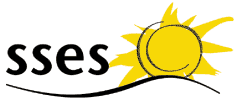 Verband Erneuerbare Schweizer EnergieZürich, 30. August 2013
Die Schweizerische Vereinigung für Sonnenenergie SSES plant einen Dachverband der Solargenossenschaften -  Vernehmlassung lanciertLiebe MedienschaffendeAlleine in der Deutschschweiz gibt es über 50 Solargenossenschaften, welche preiswerten und sauberen Photovoltaikstrom produzieren. Die Genossenschaften arbeiten mehrheitlich mit einem ehrenamtlichen Vorstand und sind regional verankert. Mehrere neue Genossenschaften sind  in Gründung.  Was fehlt, ist eine übergreifende Vernetzung und gemeinsame Arbeit in den Bereichen Politik, Medien, Einkaufsgemeinschaft und Stromverkauf. Auch juristische und technische Fragen lassen sich effektiver innerhalb vernetzter Genossenschaften lösen.Genau hier setzt die SSES mit der geplanten Gründung eines Dachverbandes der Solargenossenschaften an, Arbeitsname “VESE” – “Verband Erneuerbare Schweizer Energie”.Der Dachverband soll ein durch die Genossenschaften gelebter Verband mit verschiedenen Fachgruppen und Netzwerken werden.VESE – gemeinsam starkFolgende Arbeitsfelder sollen gemeinschaftlich angegangen werden:Politik: Öffentlichkeitsarbeit, Teilnahme an Vernehmlassungen, VernetzungMarketing: Genossenschaftersuche, Kapitalsuche, ArgumentationshilfenJura: Musterverträge, GründungshilfenTechnik: Marktübersicht Technologien, AnlagechecksAdministrativ: Einkaufsgemeinschaft für SolarkomponentenWissens- und Erfahrungsaustausch: gemeinsame Fachtagungen und WebforenDie nächsten SchritteZur Zeit führt die SSES zu VESE eine Vernehmlassung durch. Diese ist online unter der Adresse www.vese.ch zu finden.Die Ergebnisse werden aufbereitet und präsentiert, danach erfolgt der Entscheid bzgl. Gründung des Verbandes. Bei positivem Entscheid der SSES ist der operative Start des Verbandes für das zweite Quartal 2014 geplant.Unser Ziel ist es, den Verband schon in der Vernehmlassungsphase möglichst breit abzustützen.Wir würden uns deshalb sehr freuen, wenn Sie über den geplanten Dachverband VESE berichten würden!Für weitere Auskünfte, Medientexte u.a. stehen wir Ihnen jederzeit gerne zur Verfügung.KontaktWalter Sachs
Mitglied des Bundesvorstandes der SSES
Limmattalstrasse 155
8049 Zürich
Tel. 043 300 40 91
E-Mail: walter.sachs@vese.ch
Internet: www.vese.ch Weitere Informationen, Bilder und Texte zum Download: www.vese.ch 